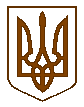 Баришівська  селищна  радаБаришівського  районуКиївської  областіР І Ш Е Н Н Я       .05.2019                                                                                           №    проект смт БаришівкаПро дозвіл на будівництво металоконструкції для очистки зерна та зерносушарки на орендованій земельній ділянці СТОВ ім.Леся Сердюка        Розглянувши заяву в.о. генерального директора І.Д.Дроник про дозвіл на будівництво  металоконструкції для очистки зерна та зерносушарки на орендованій земельній ділянці, відповідно ст.375 Цивільного кодексу України, ст.25 Закону України, ст.ст. 8, 10, 16, 19, 21 Закону України «Про регулювання містобудівної діяльності» Закону України «Про місцеве самоврядування в Україні» селищна рада вирішила: 1.Дати дозвіл СТОВ імені Леся Сердюка  на будівництво  металоконструкції для очистки зерна та зерносушарки на орендованій земельній ділянці площею 3,3965га кадастровий номер 3220280401:02:015:0028 для ведення товарного сільськогосподарського виробництва  (під господарськими будівлями і дворами, що належать орендарю на праві власності), розташовану  в с.Бзів по вулиці Зоряна, 14-а, 14-б на території Баришівської селищної ради, Бзівського старостинського округу.        2.Контроль за виконанням рішення покласти на постійну комісію по регулюванню земельних відносин, розвитку сільського господарства та охороні навколишнього середовища.              Селищний голова                                                   О.П.Вареніченко